ул. Коммунистическая 15, пос. Усть-Нера, Оймяконский район, Республика Саха (Якутия), 678730;телефон/факс: 8411(542) 2-15-89; e-mail: nerauo@yandex.ru, http://оймякон-об.рф//ОКПО 02123959, ОГРН 1021400791554, ИНН/ БИК  1420001778/049805001Приказ  № 381 о/дот  «17» октября  2023 г.	п. Усть-НераО старте проведения муниципального этапа всероссийской олимпиады в Республике Саха (Якутия) и Олимпиады школьников Республики Саха (Якутия)  в 2023-2024 учебном году в общеобразовательных учреждениях МР «Оймяконский улус»             Во исполнение приказа Министерства образования и науки Республики Саха (Якутия) №01-03/2377 от 12 октября 2023 года «Об утверждении графика  проведения муниципального этапа всероссийской олимпиады школьников в Республике Саха (Якутия) и Олимпиады школьников Республики Саха (Якутия) в 2023/2024 учебном году», приказываю: 1.  Организовать и провести муниципальный этап всероссийской олимпиады школьников в Республике Саха (Якутия), далее – ВсОШ, и Олимпиады школьников Республики Саха (Якутия), далее – ОШ, в 2023/2024 учебном году в общеобразовательных учреждениях МР «Оймяконский улус» с 17 ноября по 2 декабря 2023 года.2.Утвердить график проведения муниципального этапа олимпиад согласно приложению 1 к настоящему приказу. 3. Руководителям общеобразовательных учреждений:3.1.подготовить необходимое количество аудиторий для проведения муниципального этапа олимпиад;3.2.назначить ответственных лиц за организационное сопровождение и организаторов в аудитории из числа учителей -  предметников не смежных дисциплин;3.3.обеспечить проведение муниципального этапа олимпиады в соответствии с утверждённым графиком олимпиадных работ; 3.4.направить в установленные сроки олимпиадные работы участников для их проверки муниципальным жюри;3.5. предоставить в срок до 05.11.2023 года:- отчеты о результатах проведения школьного этапа ВсОШ и ОШ в РС(Я) согласно приложению 2 к настоящему приказу;  - заявки на участников муниципального этапа олимпиад согласно приложению 3 к настоящему приказу. - состав кандидатов в жюри муниципального этапа для проверки олимпиадных работ согласно приложению 4 к настоящему приказу. 4. Назначить муниципальным координатором олимпиад в 2023/2024 учебном году  Баяр Д.В., начальника ОМКО МКУ «УО МР «Оймяконский улус». 5. Муниципальному координатору:5.1. организовать независимую проверку олимпиадных работ;5.2.обеспечить своевременное тиражирование олимпиадных заданий в электронном виде в общеобразовательные учреждения;5.3. направить в установленные сроки в Республиканский  оргкомитет  сводные протоколы   и лучшие работы участников, набравших более половины максимально возможных баллов;5.4.предоставить сводную информацию о результатах муниципального этапа олимпиад для размещения на сайте МКУ «Управление образования МР «Оймяконский улус».6. Контроль за исполнением настоящего приказа оставляю за собой.Начальник МКУ «УОМР                               «Оймяконский улус»                                                                                    Д.С.ФасхутдиноваС приказом МКУ «УО МО «Оймяконский улус (район)»  № 381 о/д от 17.10.2023 г.ознакомлен (а):___________________________________________ «____»___________2023                                                                       ФИО                                   подписьознакомлен (а):___________________________________________ «____»___________2023                                                                      ФИО                                  подписьознакомлен (а):___________________________________________ «____»___________2023                                                                      ФИО                                 подписьознакомлен (а):___________________________________________ «____»___________2023                                                                      ФИО                                подписьознакомлен (а):___________________________________________ «____»___________2022                                                                      ФИО                                подписьознакомлен (а):___________________________________________ «____»___________2022                                                                      ФИО                                подписьПриложение № 1                                                               к приказу МКУ «УО МР «Оймяконский улус» № 381 о/д от 17.10.2023 г.График проведения муниципального этапа ВсОШ в МО «Оймяконский улус (район)» в 2023/2024 учебном годуПриложение № 2                                                               к приказу МКУ «УО МО «Оймяконский улус» № 381 о/д от 17.10.2023 г.Состав предметного жюри муниципального этапа ВсОШМУНИЦИПАЛЬНОЕ КАЗЕННОЕ УЧРЕЖДЕНИЕ «УПРАВЛЕНИЕ ОБРАЗОВАНИЯ МУНИЦИПАЛЬНОГО РАЙОНА «ОЙМЯКОНСКИЙ УЛУС»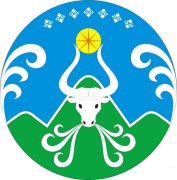 «ƟЙМƟКƟƟН УЛУУҺА»«МУНИЦИПАЛЬНАЙ ОРОЙУОНА ҮӨРЭҔИН УПРАВЛЕНИЕТА»МУНИЦИПАЛЬНАЙ КАЗЕННАЙ ТЭРИЛТЭОбщеобразовательный предметСроки проведенияСрок приема протоколовАссистенты ОУБиология 17 ноября (пятница)24 ноября Завучи по УРЭкономика17 ноября (пятница)24 ноября Завучи по УРТехнология (теория)17 ноября (пятница)24 ноября Завучи по УРОБЖ (теория)17 ноября (пятница)24 ноября Завучи по УРЭкология18 ноября (суббота)24 ноябряЗавучи по УРРусский язык18 ноября (суббота)24 ноябряЗавучи по УРТехнология (практика)18 ноября (суббота)24 ноябряЗавучи по УРОБЖ (практика)18 ноября (суббота)24 ноябряЗавучи по УРАстрономия20  ноября (понедельник)27 ноября Завучи по УРИстория20  ноября (понедельник)27 ноября Завучи по УРЯкутский язык20  ноября (понедельник)27 ноября Завучи по УРФизика21  ноября (вторник)27 ноябряЗавучи по УРПраво21  ноября (вторник)27 ноябряЗавучи по УРОбществознание24  ноября (пятница)1 декабряЗавучи по УРПолитехническая олимпиада24  ноября (пятница)1 декабряЗавучи по УРАнглийский язык24  ноября (пятница)1 декабряЗавучи по УРЯкутская литература25  ноября (суббота)1 декабряЗавучи по УРГеография25  ноября (суббота)1 декабряЗавучи по УРЧерчение25  ноября (суббота)1 декабряЗавучи по УРЛитература29  ноября (среда)6 декабряЗавучи по УРХимия (теория)29  ноября (среда)6 декабряЗавучи по УРМатематика30 ноября(четверг)6 декабряЗавучи по УРЯкутский язык как государственный (разговорный)30 ноября(четверг)6 декабряЗавучи по УРЯзыки МНС30 ноября(четверг)6 декабряЗавучи по УРФизическая культура (теория)1 декабря(пятница)8 декабряЗавучи по УРИскусство (МХК)1 декабря(пятница)8 декабряЗавучи по УРХимия (практика)1 декабря(пятница)8 декабряЗавучи по УРИнформатика и ИКТ (пробный тур)1 декабря(пятница)8 декабряЗавучи по УРИнформатика и ИКТ2 декабря(суббота)8 декабряЗавучи по УРФизическая культура (практика)2 декабря(суббота)8 декабряЗавучи по УРПедагогика и психология2 декабря(суббота)8 декабряЗавучи по УРОлимпиада по решению шахматной композиции2 декабря(суббота)8 декабряЗавучи по УРФИО (полностью)ФИО (полностью)ФИО (полностью)ФИО (полностью)ФИО (полностью)Место работыДолжностьДолжностьДолжностьДолжностьДолжностьДолжностьЖюриЖюриРусский язык, литература, искусство (МХК)Русский язык, литература, искусство (МХК)Русский язык, литература, искусство (МХК)Русский язык, литература, искусство (МХК)Русский язык, литература, искусство (МХК)Русский язык, литература, искусство (МХК)Русский язык, литература, искусство (МХК)Русский язык, литература, искусство (МХК)Русский язык, литература, искусство (МХК)Русский язык, литература, искусство (МХК)Русский язык, литература, искусство (МХК)Русский язык, литература, искусство (МХК)Русский язык, литература, искусство (МХК)Русский язык, литература, искусство (МХК)1Образец: Рыльченко Лариса ВасильевнаМБОУ «УН гимназия»МБОУ «УН гимназия»МБОУ «УН гимназия»МБОУ «УН гимназия»МБОУ «УН гимназия»МБОУ «УН гимназия»МБОУ «УН гимназия»МБОУ «УН гимназия»МБОУ «УН гимназия»Учитель русского языка и литературыУчитель русского языка и литературы2345МатематикаМатематикаМатематикаМатематикаМатематикаМатематикаМатематикаМатематикаМатематикаМатематикаМатематикаМатематикаМатематикаМатематика1234Биология, химия, экологияБиология, химия, экологияБиология, химия, экологияБиология, химия, экологияБиология, химия, экологияБиология, химия, экологияБиология, химия, экологияБиология, химия, экологияБиология, химия, экологияБиология, химия, экологияБиология, химия, экологияБиология, химия, экологияБиология, химия, экологияБиология, химия, экология123История, обществознание, правоИстория, обществознание, правоИстория, обществознание, правоИстория, обществознание, правоИстория, обществознание, правоИстория, обществознание, правоИстория, обществознание, правоИстория, обществознание, правоИстория, обществознание, правоИстория, обществознание, правоИстория, обществознание, правоИстория, обществознание, правоИстория, обществознание, правоИстория, обществознание, право123Физика, Информатика и ИКТФизика, Информатика и ИКТФизика, Информатика и ИКТФизика, Информатика и ИКТФизика, Информатика и ИКТФизика, Информатика и ИКТФизика, Информатика и ИКТФизика, Информатика и ИКТФизика, Информатика и ИКТФизика, Информатика и ИКТФизика, Информатика и ИКТФизика, Информатика и ИКТФизика, Информатика и ИКТФизика, Информатика и ИКТ1234Английский языкАнглийский языкАнглийский языкАнглийский языкАнглийский языкАнглийский языкАнглийский языкАнглийский языкАнглийский языкАнглийский языкАнглийский языкАнглийский языкАнглийский языкАнглийский язык1234Физическая культура,  ОБЖФизическая культура,  ОБЖФизическая культура,  ОБЖФизическая культура,  ОБЖФизическая культура,  ОБЖФизическая культура,  ОБЖФизическая культура,  ОБЖФизическая культура,  ОБЖФизическая культура,  ОБЖФизическая культура,  ОБЖФизическая культура,  ОБЖФизическая культура,  ОБЖФизическая культура,  ОБЖФизическая культура,  ОБЖ123456ТехнологияТехнологияТехнологияТехнологияТехнологияТехнологияТехнологияТехнологияТехнологияТехнологияТехнологияТехнологияТехнологияТехнология1234ГеографияГеографияГеографияГеографияГеографияГеографияГеографияГеографияГеографияГеографияГеографияГеографияГеографияГеография1234АстрономияАстрономияАстрономияАстрономияАстрономияАстрономияАстрономияАстрономияАстрономияАстрономияАстрономияАстрономияАстрономияАстрономияАстрономия12345ЭкономикаЭкономикаЭкономикаЭкономикаЭкономикаЭкономикаЭкономикаЭкономикаЭкономикаЭкономикаЭкономикаЭкономикаЭкономикаЭкономикаЭкономика123Якутский язык как государственныйЯкутский язык как государственныйЯкутский язык как государственныйЯкутский язык как государственныйЯкутский язык как государственныйЯкутский язык как государственныйЯкутский язык как государственныйЯкутский язык как государственныйЯкутский язык как государственныйЯкутский язык как государственныйЯкутский язык как государственныйЯкутский язык как государственныйЯкутский язык как государственныйЯкутский язык как государственныйЯкутский язык как государственный1Якутский язык, якутская литератураЯкутский язык, якутская литератураЯкутский язык, якутская литератураЯкутский язык, якутская литератураЯкутский язык, якутская литератураЯкутский язык, якутская литератураЯкутский язык, якутская литератураЯкутский язык, якутская литератураЯкутский язык, якутская литератураЯкутский язык, якутская литератураЯкутский язык, якутская литератураЯкутский язык, якутская литератураЯкутский язык, якутская литератураЯкутский язык, якутская литератураЯкутский язык, якутская литература12345ЧерчениеЧерчениеЧерчениеЧерчениеЧерчениеЧерчениеЧерчениеЧерчениеЧерчениеЧерчениеЧерчениеЧерчениеЧерчениеЧерчениеЧерчение1Педагогика и психологияПедагогика и психологияПедагогика и психологияПедагогика и психологияПедагогика и психологияПедагогика и психологияПедагогика и психологияПедагогика и психологияПедагогика и психологияПедагогика и психологияПедагогика и психологияПедагогика и психологияПедагогика и психологияПедагогика и психологияПедагогика и психология12Предмет: язык (МНС) эвенскийПредмет: язык (МНС) эвенскийПредмет: язык (МНС) эвенскийПредмет: язык (МНС) эвенскийПредмет: язык (МНС) эвенскийПредмет: язык (МНС) эвенскийПредмет: язык (МНС) эвенскийПредмет: язык (МНС) эвенскийПредмет: язык (МНС) эвенскийПредмет: язык (МНС) эвенскийПредмет: язык (МНС) эвенскийПредмет: язык (МНС) эвенскийПредмет: язык (МНС) эвенскийПредмет: язык (МНС) эвенскийПредмет: язык (МНС) эвенский1